MINISTERUL EDUCAŢIEI NAŢIONALE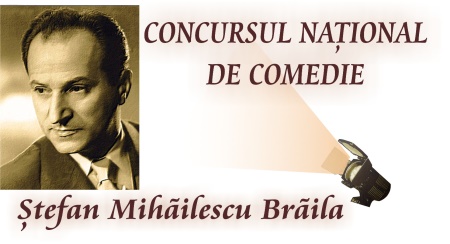 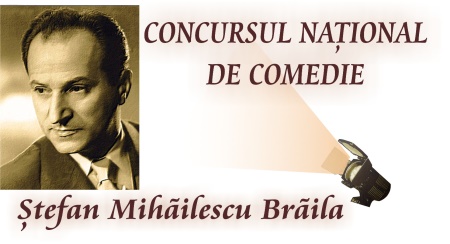 INSPECTORATUL ŞCOLAR JUDEŢEAN BRĂILALICEUL DE ARTE „HARICLEA DARCLEE” BRĂILA                                                   FIŞĂ  DE  ÎNSCRIERE                              CONCURSUL INTERNAŢIONAL DE COMEDIE „Ştefan Mihăilescu-Brăila”Ediţia a XIII-a Februarie 2024, BrăilaGRUP ȚINTĂ 2PARTICIPARE INDIRECTĂCONCURENTPROFESOR COORDONATOR                                                  INTERPRETARE INDIVIDUALĂMONOLOG COMIC:  Prof. Coordonator,                                                                                                                                                                                                                                           Director,Nume:Prenume:Vârsta:Instituția unde frecventează cursul de teatru: Palat/Clubul copiilor/Liceu teoretic/tehnologic/Școală Pop.de arte/Casa de cultură/Asociații :Liceul/ școala de proveniență:Clasa:Telefon:E-mail:Numele:Prenumele:Telefon:E-mail:Nr. crt.Gen poeticDuratăTitluAutor1.FABULA.Durata                                 Titlu   și PersonajAutor